Country Roads 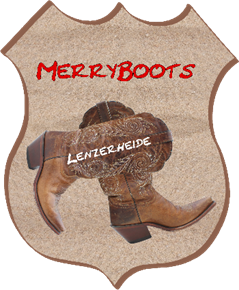 32 Counts / 4 Wände / 2 Brücken / Two Step /164 Bpm / ImproverChoreographie: Esther Orsatti, Esti’s Tanzschule LenzerheideMusik: Country Roads take me home von John Denver,            Bill Danoff & Taffy Nivert Danoff (mit & gezählt ausgezählt)1-8	Walk vorw. R, L / out out in in / Walk back R, L / Coaster-Step R1-2	Schritt vorwärts R Fuss, und Schritt vorw. L Fuss&3 	in die Grätsche springen, zuerst R Fuss nach R dann L Fuss nach L&4	mit springen wieder schliessen, zuerst R Fuss zur Mitte dann L Fuss zur Mitte.5-6	Schritt nach hinten mit dem R Fuss und Schritt nach hinten mit dem L Fuss7&8	R Fuss nach hinten, den L Fuss schnell dazu stellen und R Fuss wieder nach vorne9-18	Side-Close L und R / Chassé L / Hitch R / Side Close R und L / Chassé R1&	Schritt nach L mit dem L Fuss / R Fuss neben den L Fuss auftippen ohne Gewicht2&	Schritt nach R mit dem R Fuss / L Fuss neben den R Fuss auftippen ohne Gewicht3&4	Schritt nach L mit dem L Fuss / R Fuss schnell dazu stellen / L Fuss Schritt nach L&	das R Knie nach oben ziehen und auf dem L Fuss eine 1/4 Dr. nach R5&	Schritt nach R mit dem R Fuss / L Fuss neben den R Fuss auftippen ohne Gewicht6&	Schritt nach L mit dem L Fuss / R Fuss neben den L Fuss auftippen ohne Gewicht7&8	Schritt nach R mit dem R Fuss / L Fuss schnell dazu stellen / R Fuss Schritt nach RHier in der 1. Wand Richtung 3 Uhr und in der 3. Wand Richtung 9 Uhr die Brücke tanzen Schluss: hier in der 8 Wand Richtung 12 Uhr bei Count 8 R Fuss Schritt vorw.19-24	Cross-Toe Strut LF / Toe Strut Back RF / Chassé L / Cross-Toe Strut RF / Toe Strut Back L / Chassé R1-&	L Fuss kreuzt vor dem R Fuss, zuerst die Spitze dann die Ferse senken 2-&	 R Fuss Schritt zurück, zuerst die Spitze dann die Ferse senken3&4	L Fuss Schritt nach L / R Fuss schnell dazu stellen / L Fuss Schritt nach L5-&	R Fuss kreuzt vor dem L Fuss, zuerst die Spitze dann die Ferse senken 6-&	L Fuss Schritt zurück, zuerst die Spitze dann die Ferse senken7&8	R Fuss Schritt nach R / L Fuss schnell dazu stellen / R Fuss Schritt nach R25-32	3x Cross -Side nach R / Cross LF / Hitch R / 4x Cross-Side nach L 1&	L Fuss kreuzt vor dem R Fuss / R Fuss Schritt nach R2&	wiederholen3&	wiederholen4&	L Fuss kreuzt vor dem R Fuss / R Knie hochziehen5&	R Fuss kreuzt vor dem L Fuss / L Fuss Schritt nach L6&	wiederholen7&	Wiederholen 8&	WiederholenBrücke: 1-2 	L Fuss Schritt vorwärts und R Fuss Schritt vorwärtsVill Spass und Freude beim Tanzen                    Esti 